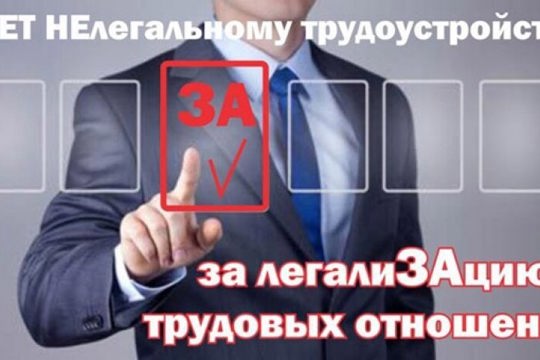 Памяткадля работников потребительского рынка «Неформальная занятость - чем она грозит?»Неформальная занятость - чем она грозит?Неформальную  занятость можно определить как «любые виды трудовых отношений, основанные на устной договоренности». Не секрет, что некоторые работодатели в целях экономии и ухода от налоговых и других обязательных  платежей, принимая работника, отказывают ему в оформлении трудовых  отношений, то есть предлагают ему работать без оформления трудового договора.Работники неформального сектора, на первый взгляд. Получают финансовое преимущество в виде того, что неуплаченные налоги остаются у них, но при этом сталкиваются с ущемлением своих социальных и трудовых прав.Соглашаясь работать неформально, работник рискует:получать заниженную оплату труда;не получить заработную плату в случае любого  конфликта  с работодателем;не получить отпускные или вовсе не пойти в отпуск;не получить оплату листка нетрудоспособности;полностью лишиться социальных гарантий, предусмотренных трудовым договором;получить отказ в расследовании несчастного случая на производстве;не получить расчет при увольнении;получить отказ в выдаче необходимого ему кредита;получить отказ  в выдаче визы.Кроме того, с его зарплаты не будут осуществляться пенсионные начисления.Неприятность этой ситуации человек почувствует более остро ближе к старости.Работникам следует проявлять бдительность и осторожность при вступлении в трудовые отношения, финансовая сторона которых не так «прозрачна», как должна быть.На уровне предприятия использование неформальной занятости представляется, на  первый взгляд, выгодным, так как приводит к снижению издержек и росту прибыли. Однако, в случае применения к предприятию санкций (штрафов, запретов на деятельность и прочее)  эффект может оказаться и негативным. В каждом конкретном случае работодатель сам соизмеряет  выгоду от использования неформалов с риском.При неформальной занятости государство, а как  следствие и общество, теряет часть налогов, которую могли бы платить работники и их работодатели при наличии официального  оформления  трудовых отношений. Это ведет, например, к недостаточному финансированию бюджетной сферы, ограничивает возможность повышения оплаты труда в бюджетной сфере.Все должны  понимать, что неформальная занятость, это, по сути воровство социальных прав, будущих пенсий.